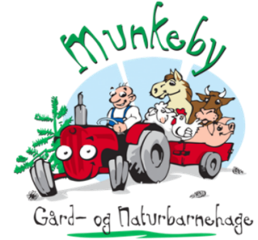 Årsplanen 2023- 2024(Foreldrerådsmøte onsdag 4. september 18.00-19.30.)Fagområdene er veiledende, disse vil selvsagt gå over i hverandre i løpet av året. Samtidig vil gjennomføringen av planene være så fleksible at det er rom for spontanitet og barns medvirkning.Mona Skjerve BjørkmannStyrerMånedMånedInnholdFagområdene AugustVi åpner etter sommerferien mandag 31. juli (tilvenning for nye barn og ingen månedsplan).Bærturer og foredling/høsting av årets avlinger Planleggingsdag onsdag 30. Vi er stengt.Vi åpner etter sommerferien mandag 31. juli (tilvenning for nye barn og ingen månedsplan).Bærturer og foredling/høsting av årets avlinger Planleggingsdag onsdag 30. Vi er stengt.Kommunikasjon, språk og tekst.SeptemberFortsette m/innhøsting, bærplukking, og foredling.BarnesamtalerIntroduksjon av skoleklubb og språkgruppe.Foreldrerådsmøte onsdag 6. kl. 18 – 19.30.Brannvernuka i uke 38Barnehagen 16 år mandag 25. Hurra for oss!Markering av fårikålens dag torsdag 28.Fortsette m/innhøsting, bærplukking, og foredling.BarnesamtalerIntroduksjon av skoleklubb og språkgruppe.Foreldrerådsmøte onsdag 6. kl. 18 – 19.30.Brannvernuka i uke 38Barnehagen 16 år mandag 25. Hurra for oss!Markering av fårikålens dag torsdag 28.Kropp, bevegelse, mat og helse. OktoberOppstart utviklingssamtaler uke 41 Markere FN-dagen tirsdag 24. kl. 14 - 16Oppstart utviklingssamtaler uke 41 Markere FN-dagen tirsdag 24. kl. 14 - 16Alle sju fagområdeneNovemberPlanleggingsdag mandag 27. november. Vi er stengt.Hentegløgg og juletretenning onsdag 29. kl. 14-16Planleggingsdag mandag 27. november. Vi er stengt.Hentegløgg og juletretenning onsdag 29. kl. 14-16Kunst, kultur og kreativitet.DesemberJuleverksted med besteforeldre, tirsdag 5. kl. 14-16Silddag torsdag 7.Luciafrokost onsdag 13. kl. 07-09. (Olatrøa går i Luciatog). Julevandring i kirka.Nissefest fredag 15.Julebord fredag 22. Vi tar juleferie!Juleverksted med besteforeldre, tirsdag 5. kl. 14-16Silddag torsdag 7.Luciafrokost onsdag 13. kl. 07-09. (Olatrøa går i Luciatog). Julevandring i kirka.Nissefest fredag 15.Julebord fredag 22. Vi tar juleferie!Etikk, religion og filosofi.JanuarPlanleggingsdag tirsdag 2. Vi er stengtBarnehagen åpner igjen etter jul onsdag 3.Tema «Dette er meg» - Uke 1 - 4Førstehjelpsuke – uke 5Vinteraktivitetsuke – ski og skileik Planleggingsdag tirsdag 2. Vi er stengtBarnehagen åpner igjen etter jul onsdag 3.Tema «Dette er meg» - Uke 1 - 4Førstehjelpsuke – uke 5Vinteraktivitetsuke – ski og skileik Kropp, bevegelse, mat og helse.FebruarSamefolket som tema uke 6 – vi markerer samefolkets dag tirsdag 6. Karnevalsuke i uke 7 med karneval onsdag 14.Mattradisjoner i forbindelse med fastelavnBarnesamtalerSamefolket som tema uke 6 – vi markerer samefolkets dag tirsdag 6. Karnevalsuke i uke 7 med karneval onsdag 14.Mattradisjoner i forbindelse med fastelavnBarnesamtalerNærmiljø og samfunn.MarsOppstart utviklingssamtaler uke 10Barnehagedagen 12. mars Vi forbereder vårenPåskeforberedelserPåskevandring for skolestarternePåskefrokost fredag 22. kl. 07 – 09. Vi tar påskeferieOppstart utviklingssamtaler uke 10Barnehagedagen 12. mars Vi forbereder vårenPåskeforberedelserPåskevandring for skolestarternePåskefrokost fredag 22. kl. 07 – 09. Vi tar påskeferieEtikk, religion og filosofiAprilVi åpner igjen etter påske tirsdag 2.VåronnVi fortsetter fellestema «Dette er meg» i uke 15-16Vi åpner igjen etter påske tirsdag 2.VåronnVi fortsetter fellestema «Dette er meg» i uke 15-16Natur, miljø og teknologiMaiOffentlig Høytidsdag onsdag 1. mai. Vi er stengtFellestema «Dette er meg» i uke 18Kristi Himmelfartsdag torsdag 9. Vi er stengtVåronn Foreldremøte onsdag 15. Kl. 18.00 – 19.30Grunnlovsdag fredag 17. mai. Fam. går i barnetoget! Vi er stengt2. pinsedag mandag 20. Vi er stengtOffentlig Høytidsdag onsdag 1. mai. Vi er stengtFellestema «Dette er meg» i uke 18Kristi Himmelfartsdag torsdag 9. Vi er stengtVåronn Foreldremøte onsdag 15. Kl. 18.00 – 19.30Grunnlovsdag fredag 17. mai. Fam. går i barnetoget! Vi er stengt2. pinsedag mandag 20. Vi er stengtNærmiljø og samfunn.JuniSkolestartertur til Stiklestad. Tema – Sverd eller møkkagreipAvslutning for skolestarterne torsdag 6.  kl. 16- 18.30Planleggingsdager torsdag 20. og fredag 21. Vi er stengt.Skolestartertur til Stiklestad. Tema – Sverd eller møkkagreipAvslutning for skolestarterne torsdag 6.  kl. 16- 18.30Planleggingsdager torsdag 20. og fredag 21. Vi er stengt.Antall, rom og form Natur, miljø og teknologiJuliVi koser oss sammen før vi tar ferie i uke 29 og 30Oppstart mandag 29. juliVi koser oss sammen før vi tar ferie i uke 29 og 30Oppstart mandag 29. juliAlle sju fagområdeneAugustNytt barnehageår starter torsdag 1. (Tilvenning og ingen månedsplan).Planleggingsdag torsdag 29. august. Vi er stengt!Bærturer og høsting av årets avlinger Nytt barnehageår starter torsdag 1. (Tilvenning og ingen månedsplan).Planleggingsdag torsdag 29. august. Vi er stengt!Bærturer og høsting av årets avlinger Kommunikasjon, språk og tekst.